1	Procurement Information	31.1	Procurement Procedure	31.2	Draft Procurement Timetable	31.3	Further Competition Process	32	High Level Specification	43	Expression of Interest	4The Expression of Interest Documents can be made available in other formats. For further information please submit your request through the messaging facility on the Supplying the South West e-Tendering PortalProcurement InformationProcurement ProcedureTorbay Council is intending to undertake a Procurement process following the Open/Restricted Procedure as outlined within the Directive (2014/24/EU) and implemented in the United Kingdom by The Public Contracts Regulations 2015 (SI 2015/102). The Council may alternatively elect to call-off from an appropriate public framework such as G-Cloud 12.This Expression of Interest is intended to engage with the market before undertaking a formal procurement process in order to confirm whether the system we seek is available and affordable.We are seeking expressions of interest from interested Suppliers capable of meeting the Council’s needs. A high-level specification can be found at section 2 of this document.Draft Procurement TimetablePlease note: This draft timetable for the Procurement is indicative at this stage and may be subject to change.Procurement ProcessThe Procurement will be undertaken through the Council’s e-tendering portal ProContract (www.supplyingthesouthwest.org.uk).Details on how to register on ProContract can be found in Appendix A ProContract User Guide.High Level SpecificationThe SWISCo is seeking to purchase:A holistic Asset Management System to manage all aspects of the services that SWISCo provides. (Commercial Waste would be considered for standalone solution). The system will be used for Scheduling work, inspections, maintenance, works orders using mobile/desktop technology. The services is not limited to but includes:Waste and Recycling – Municipal Waste and RecyclingRound Optimisation – Map rounds for efficiency In-Cab Round routes – using software on Tablet/SmartphoneDesktop solution for recording, managing all aspects of the Waste Services including customer calls, missed bins, resource management.Street CleansingAsset Management, inspections, maintenance and works orders across all aspects of street cleansing, from litter bins, litter picking, reactive works, road sweeping, fly tipping etcRoute PlanningHighway ServicesReactive & Planned maintenanceWorks order management & resource allocationHighways Asset Management, including life cycle planningRoute PlanningIntegrates with Street ManagerDrainage/GulliesPublic Rights of WayTreesMaintenance, Inspection and management of tree stockTrees as an asset, using risk based approachPlaygroundsMaintenance, inspection and management of Playgrounds and all related assetsParksMaintenance, inspection and management of parks and all related assetsGrounds MaintenanceWork schedulingRoute mappingMaintenance, inspections and management of all aspects of Grounds Maintenance and Grass Cutting and all related assetsCommercial WasteRound Optimisation – Map rounds for efficiency In-Cab Round routes – using software on Tablet/SmartphoneDesktop solution for recording, managing all aspects of the Commercial Waste Services including customer calls, missed bins, resource management.Duty of CareIntegration into Financial Management SystemContract sign upGreen Waste/Bulky WasteSystem will need to integrate with CRM systemAPIs for additional integration.Reporting tools and export or integrated with Power BISub-contractor access via portal or direct.Management of access through robust PermissionsExpression of InterestSuppliers are required to complete and return Appendix B Expression of Interest.Expression of Interest forms must be returned through the messaging facility on the ProContract e-tendering portal (www.supplyingthesouthwest.org.uk) or by email to procurement.team@torbay.gov.uk by 12:00 Noon on 3 June 2021.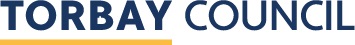 Expression of InterestContract ReferenceTSW2621Contract TitleAsset Management System for SWISCo ServicesContentsProcurement StageDatesIssue Expression of Interest17/05/2021Deadline for Submission of Expressions of Interest03/06/2021 at 12:00 noonEstimated Tender PublicationEarly July 2021Anticipated Contract Commencement01/10/2021